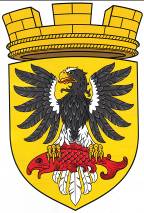                      Р О С С И Й С К А Я   Ф Е Д Е Р А Ц И ЯКАМЧАТСКИЙ КРАЙП О С Т А Н О В Л Е Н И ЕАДМИНИСТРАЦИИ ЕЛИЗОВСКОГО ГОРОДСКОГО ПОСЕЛЕНИЯот     14. 07. 2016                                                                                              №  591 - п                        г. ЕлизовоОб установлении вида разрешенного использования, присвоении адреса земельному участку, формируемому из земель государственной собственности кадастрового квартала 41:05:0101008Руководствуясь Федеральным законом от 06.10.2003 г. № 131-ФЗ «Об общих принципах организации местного самоуправления в Российской Федерации», статьями 36, 37 Градостроительного кодекса Российской Федерации, ч. 2 ст. 7 Земельного кодекса РФ, Уставом Елизовского городского поселения, ч. 1 ст. 15 Федерального закона от 24.07.2007г.  N 221-ФЗ «О государственном кадастре недвижимости», Постановлением Правительства Российской Федерации от 19.11.2014 № 1221 «Об утверждении Правил присвоения, изменения и аннулирования адресов», Уставом Елизовского городского поселения, Правилами землепользования и застройки Елизовского городского поселения, принятыми Решением Собрания депутатов Елизовского городского поселения от 07.09.2011 № 126, согласно Решению Собрания депутатов Елизовского городского поселения от21.06.2016 № 941     ПОСТАНОВЛЯЮ:	1. Установить  земельному участку, формируемому из земель государственной собственности кадастрового квартала  41:05:0101008, ориентировочной площадью 2617 кв.м, расположенному в границах территориальной зоны объектов автомобильного транспорта (ТИ 1),  вид разрешенного использования - «объекты хранения и обслуживания автомобильного транспорта». 2. Присвоить адрес земельному участку.2.1 адрес земельного участка: Россия,  Камчатский край, Елизовский муниципальный район, Елизовское городское поселение, Елизово г.,Чкалова ул., 30.3. Управлению делами администрации Елизовского городского поселения разместить настоящее постановление в информационно - телекоммуникационной сети «Интернет» на официальном сайте  администрации Елизовского городского поселения.4. Контроль за исполнением настоящего постановления возложить на  руководителя Управления архитектуры и градостроительства администрации Елизовского городского поселения.5. Настоящее постановление вступает в силу после официального опубликования (обнародования).Глава администрацииЕлизовского городского поселения                                                                     Д.Б. Щипицын